.Intro:  	16 Counts  (Starts with Left Foot)L Side, Behind, & Heel & Cross, R  Side, Behind, & Heel & CrossL Back Turn ½ R, L Shuffle Fwd, R ¼ Pivot L, R ¼ Pivot LR Shuffle Fwd, L Pivot ½, L Rock Step, L CoasterR Heel & Heel & Heel & Touch, 4 Sways (LRLR)Optional Ending:Dance is danced 11 times and will end at the back (6:00).To end at 12:00, do a L Pivot ½ RContact: elainecook82@gmail.comI'm Worth It Too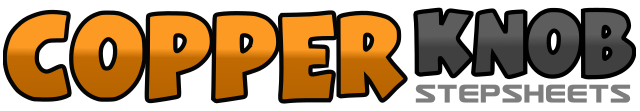 .......Count:32Wall:2Level:Improver.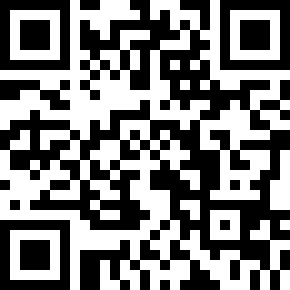 Choreographer:Elaine Cook (CAN) - July 2015Elaine Cook (CAN) - July 2015Elaine Cook (CAN) - July 2015Elaine Cook (CAN) - July 2015Elaine Cook (CAN) - July 2015.Music:Worth It (feat. Kid Ink) - Fifth Harmony : (Album: Reflection, Deluxe)Worth It (feat. Kid Ink) - Fifth Harmony : (Album: Reflection, Deluxe)Worth It (feat. Kid Ink) - Fifth Harmony : (Album: Reflection, Deluxe)Worth It (feat. Kid Ink) - Fifth Harmony : (Album: Reflection, Deluxe)Worth It (feat. Kid Ink) - Fifth Harmony : (Album: Reflection, Deluxe)........1-2Step L to L side, step R behind L&3&4Step L to L side, touch R heel forward, step R back, step L across R5-6Step R to R side, step L behind R&7&8Step R to R side, touch L heel forward, step L back, step R across L1-2Step L Back, turn ½ R stepping R forward3&4Step L forward, step R next to L, step L forward5-8Step R forward, pivot ¼ L with weight to L, Repeat. (can be done as body rolls)1&2Step R forward, step L next to R, step R forward3-4Step L forward, pivot ½ R5-6Step L forward, recover on R7&8Step L back, step R beside L, step L forward1&2&Touch R heel fwd, step R back, touch L heel fwd, step L back3&4Touch R heel forward, step R back, touch L beside R5-8Sway, shifting weight, LRLR